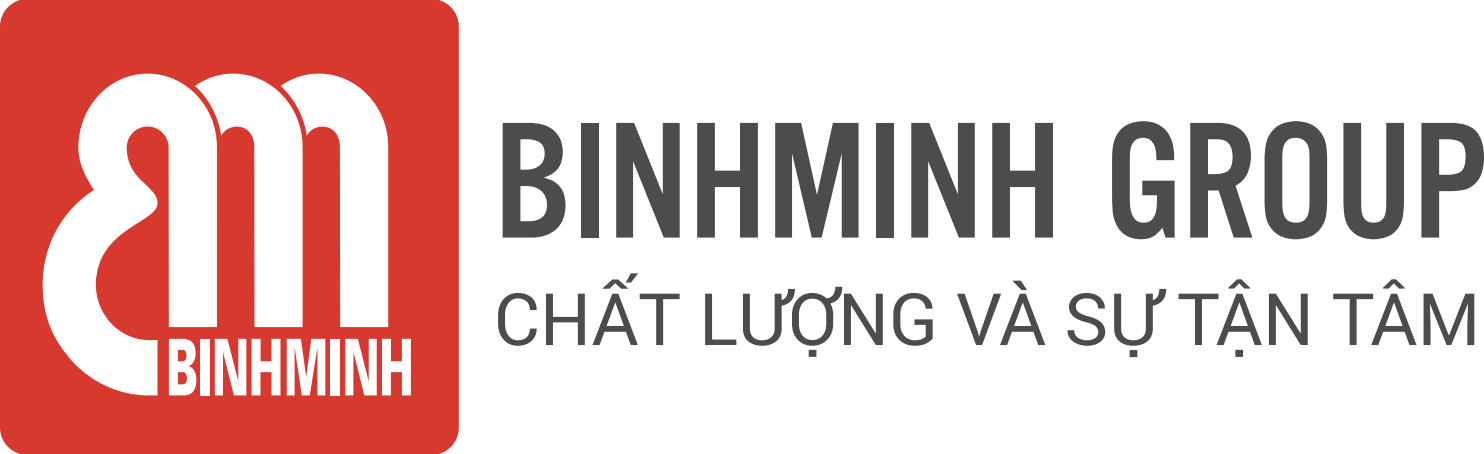 NỘI DUNG BÀI HỌC TUẦN 24 – LỚP 4(26/02/2024 – 01/03/2024)CHƯƠNG TRÌNH TIẾNG ANH TOÁNThời lượng: 1 tiết/ tuầnCác ba/mẹ và các con học sinh thân mến, Các ba/mẹ vui lòng xem bảng dưới đây để theo dõi nội dung học tập tuần này của các con học sinh.ReviewTài liệu bổ trợ: Smart Math 4 – (Handout)    * Ghi chú: Các con học thuộc từ vựng. Luyện nói từ vựng và cấu trúc. Phụ huynh học sinh vui học cùng con tại website: ebook.binhminh.com.vn theo hướng dẫn sau đây:1.     Bước 1: Truy cập vào website: ebook.binhminh.com.vn2.     Bước 2: Click vào mục dành cho học sinh chọn Login, học sinh đăng nhập theo thông tin sau: Username: hsmath4 – Password: math@2023Hệ thống sẽ chuyển tiếp tới trang tài nguyên cho Học sinh3.    Bước 3: Khai thác và sử dụng bộ tài liệu bổ trợ online theo từng khối lớp (sách điện tử tương tác online, tài liệu Smart Maths bản PDF)Trân trọng cảm ơn sự quan tâm, tạo điều kiện của các Thầy/Cô và Quý Phụ huynh trong việc đồng hành cùng con vui học!TiếtÔn tập từ vựngÔn tập cấu trúc câuMục tiêu bài học  24subtraction, minus, equals, minuend, subtrahend, difference, expression, value, unknown, expression without unknowns, expression with one / two unknown(s), sum, average, the average of 4.5 and 6, average height, average weight, average mark(Number) minus (number) equals (number).Eg: 94 minus 32 equals 62. Ôn tập từ vựng và cấu trúc câu tuần 21 – 23. Hoàn thành các bài tập còn thiếu nếu có. 